Graphs of Quadratic Functions and Questions on Graphs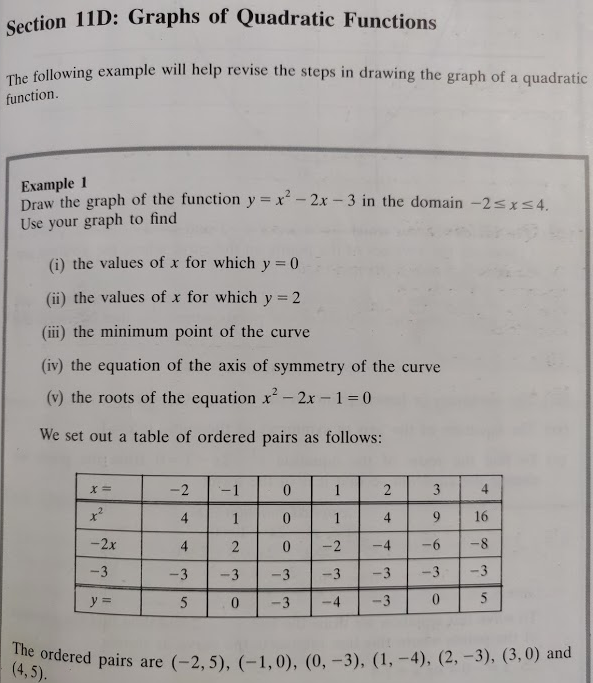 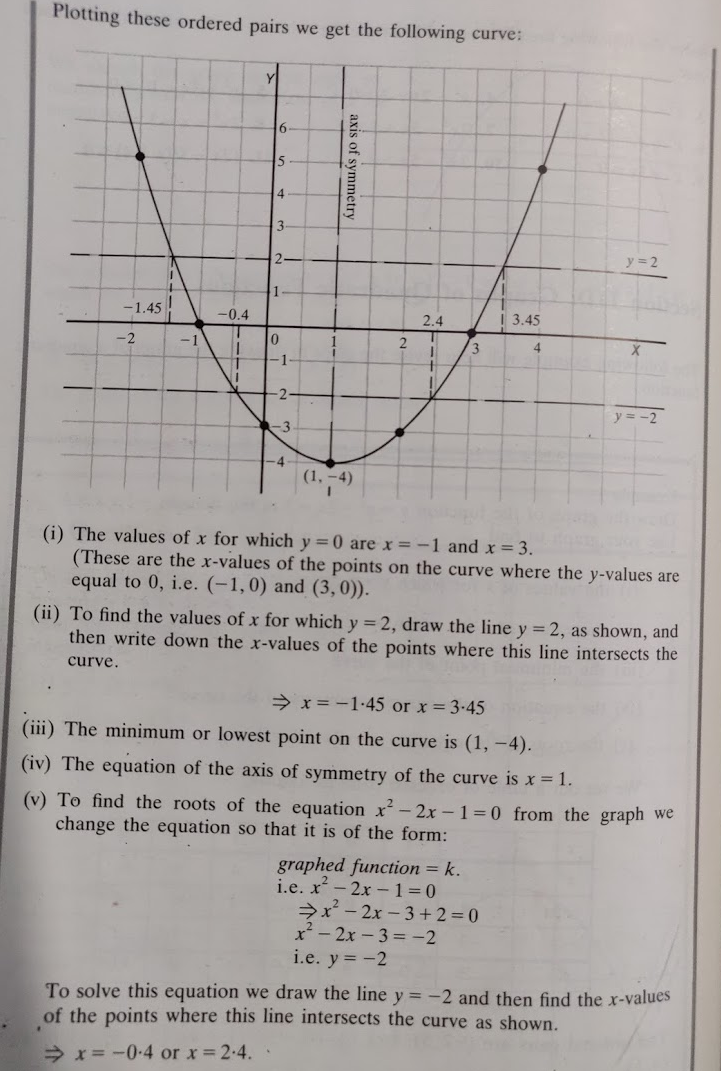 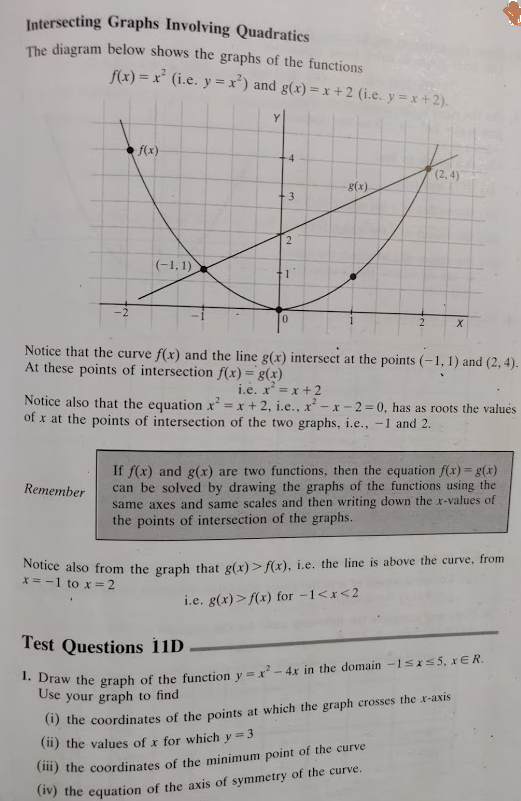 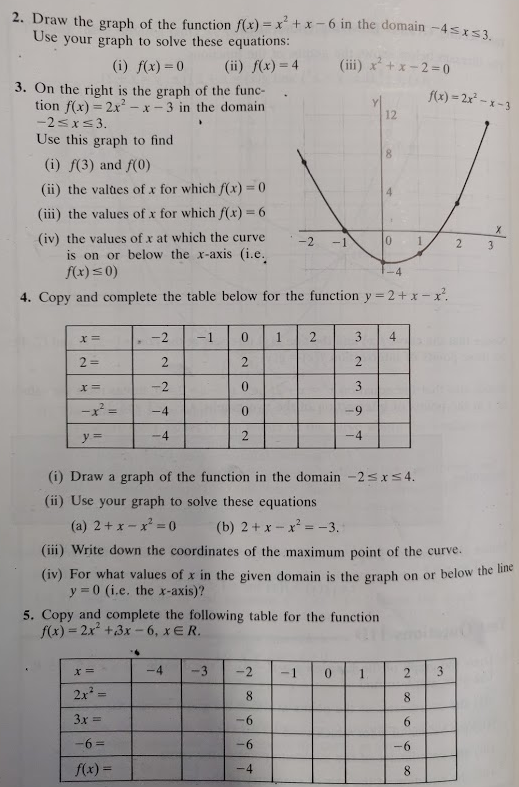 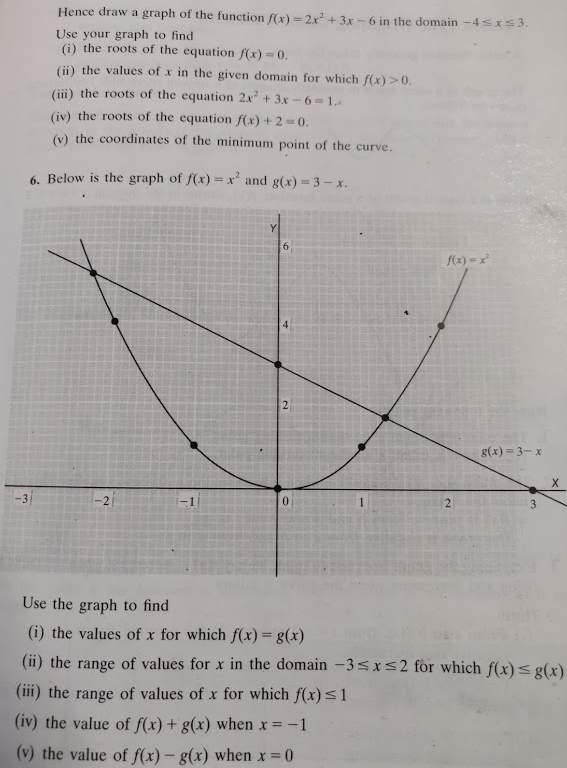 